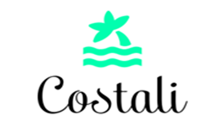 ESTATUTOS ObjetivoEsta cooperativa se crea dentro del marco del proyecto educativo empresa joven europea con una finalidad eminentemente didáctica que permitirá a sus integrantes:Conocer y poner en práctica los valores de la cooperación: equidad, democracia, igualdad, solidaridad.Tomar decisiones democráticamente.Gestionar un proyecto de forma cooperativa: reparto de tareas y recursos, interdependencia positiva y resultados positivos.Tener un primer contacto con la creación y gestión de una empresa: Marketing, recursos humanos, administración, producción y comunicación. Esta cooperativa no está legalmente constituida. Sin embargo, quedará registrada en el registro central de cooperativas eje y será administrada según las reglas del funcionamiento de una cooperativa real.Promoverá la participación de los socios trabajadores.Será administrada por los socios trabajadores.Pertenecerá a los socios trabajadores.Contribuirá a la formación de los socios trabajadores.AdhesiónLos socios de las cooperativas son los estudiantes de 4ESO que cursan la asignatura de Economía en el que promueven la creación de la cooperativa y solicitan su registro al registro central de cooperativas eje.Cada uno de los miembros debe realizar una aportación de capital. Esta aportación se corresponde a 10 €, que vamos a usar para incrementar los ingresos y donar un 25% a la ONG “#MÁSVIDA”Capital SocialEl capital social de la cooperativa está constituido por todas las aportaciones realizadas por los socios.Para adquirir la condición de socio cada miembro debe aportar 10 euros.Una vez realizada la aportación, el miembro recibirá un certificado que acredita su condición de socio. La propiedad de aportación social es intransferible.El hecho de realizar la aportación inicial es una condición necesaria pero no es suficiente para optar a la devolución del mismo y a la distribución de excedentes.Devolución de capital socialLa devolución de la aportación se realizará a final de curso una vez satisfechas todas las deudas contraídas por la cooperativa.Derechos de los sociosLa condición de socio otorga los siguientes derechos:Participar en el objeto social de la cooperativa.Participar con voz y voto en la adopción de acuerdos de la asamblea general y demás órganos sociales de los que forman parte.Obtener información sobre cualquier aspecto de la marcha de la cooperativa.Participar en los excedentes, en proporción al trabajo desarrollado en la cooperativa (y nunca exclusivamente a la aportación de capital desembolsada).Derecho a participar en los beneficios.Derecho a participar en los acuerdos de los socios.Derecho a la información sobre la vida de la empresa.Derecho a ser designado para los órganos de administración y de supervisión de la empresa.Obligaciones de los sociosLa condición de socio obliga a asumir los siguientes deberes:Asistir a las reuniones de la Asamblea General.Acatar las decisiones adoptadas de manera democrática por la cooperativa.Participar en el objetivo de la cooperativa.Aceptar los cargos sociales para que los que fuesen elegidos, y asumir las responsabilidades.Participar en las actividades de formación e interoperación de la entidad.ReunionesLas reuniones ordinarias se desarrollarán un día a la semana. Se pueden convocar reuniones extraordinarias cuando los miembros de la cooperativa lo estimen oportuno.Para que una reunión sea válida debe contar con la presencia del 50% de los socios más uno.Duración de la actividadLa cooperativa se considerará desde el momento en el que solicite su inscripción en el REGISTRO CENTRAL DE COOPERATIVAS EJE y dará por finalizada su actividad al finalizar el curso escolar.Otras normasLos socios que no cumplen los plazos en la aportación del dinero tienen que aportar un euro por cada asamblea que se realice.Los socios que no cumplen los plazos de entrega de material y que no realicen la tarea asignada para el proyecto Eje se le descontara un 20% del dinero final recaudado.Los socios que no realizan el trabajo asignado no les contará en la nota final.Los socios que no participan en los mercados organizados por la cooperativa se les descontarán los beneficios de ese mercado. Si la persona que no ha asistido ha trabajado días anteriores para la elaboración del mercado solo se le descontara un 20% del dinero.Una parte de los beneficios (25%) se destinará a “MÁSVIDA”, una ONG que se dedica a defender la vida y concienciar a la sociedad de ello.Organización y responsabilidadesLa responsabilidad de la gestión recae en los miembros de la cooperativa. Los socios forman la Asamblea General. Los miembros presentes en la asamblea constituyen el quórum.Los miembros presentes en la Asamblea General eligieron a sus representantes que formarán el Consejo Rector de la cooperativa.      CONSEJO RECTOR:Presidente: SONIA NOGUERASecretaria:  AMPARIN ZARAGOZATesorero: DANIEL BÁEZSUPLENTES:Presidente: SALAH BELMIRESecretario: Mª VICTORIATesorera:  CHEMA FERNANDEZDEPARTAMENTOS:-Coordinación de producción: SALAH BELMIRE-Coordinador de marketing: SONIA NOGUERA- Coordinador de administración: DANIEL Y AMPARIN- Coordinador de compras: Mª VICTORIA, CHEMA-Coordinador de comunicación: DAVIDEstos se encargarán de llevar a la práctica las decisiones tomadas por los miembros de la cooperativa y de rendir cuentas a todos los socios.El presidente, el secretario y el tesorero son las personas autorizadas para firmar documentos en nombre de la compañía.Al final del curso será preciso presentar un informe anual de actividades ante la asamblea.Asamblea GeneralAdemás de las asambleas de constitución de la cooperativa, se convocará otra asamblea general a final de curso. La convocatoria se hará llegar a todos los socios al menos con una semana de antelación. En la convocatoria se incluirá un orden del día.En esta asamblea final el presidente presenta a la asamblea general una memoria final que incluye el estado de las cuentas. La asamblea debe aprobar el reparto de excedentes excluyendo previamente la cantidad destinada a “MÁSVIDA”.  Una vez los excedentes se hayan repartido, a mediados de junio la empresa se liquidará y se extinguirá.